  Пояснительная записка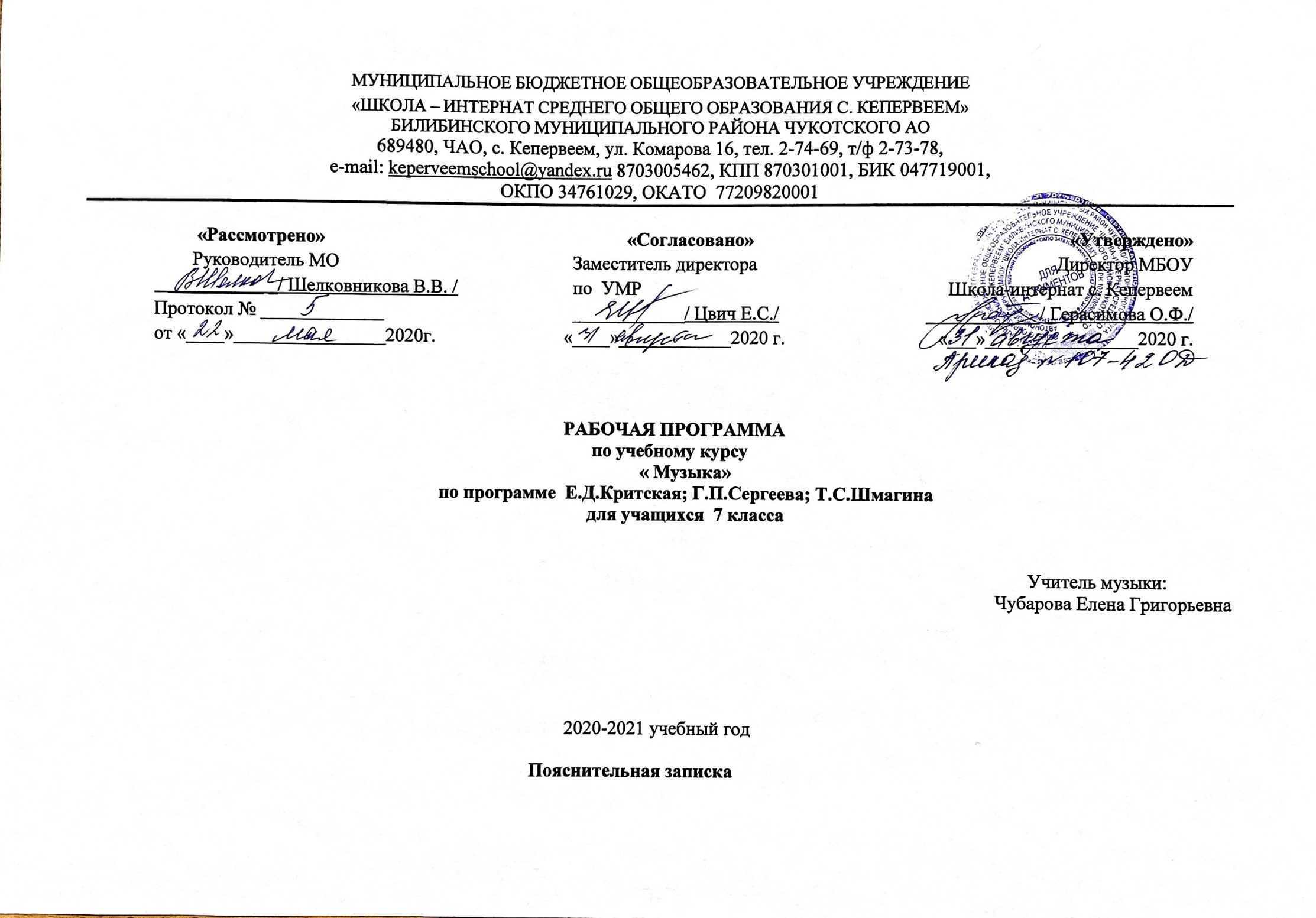 Рабочая учебная программа по музыке для 7 класса составлена на основе следующих нормативных документов: «Закон об образовании в Российской Федерации» от 29 декабря 2012 №273 –ФЗ;Приказ Министерства образования и науки Российской Федерации от 08.06.2015 года № 576 «Об утверждении и введении в действие Федерального государственного образовательного стандарта начального общего образования»;Приказ Министерства образования и науки Российской Федерации «О внесении изменений в федеральный перечень учебников, рекомендуемых к использованию при реализации имеющих государственную аккредитацию образовательных программ начального общего, основного общего и среднего общего образования от 08.06.2015г. № 576;Основная образовательная программа МБОУ «Школа – интернат с.Кепервеем» на 2020-2021 год. Для составления данной программы использовались:Примерная программа курса «Музыка» для учащихся 5-7 классов общеобразовательных учреждений. Авторы Е.Д. Критская, Г. П. Сергеева, Т. С. Шмагина,Федеральный государственный образовательный стандарт основного общего образования. Рабочая программа по предмету «Музыка» для 7 класса разработана и составлена в соответствии с Федеральным государственным образовательным стандартом основного общего образования, примерной программой по музыке, включенной в содержательный раздел примерной основной образовательной программы основного общего образования и авторской программой по музыке - Музыка V—VII классы. Предметная линия учебников Г.П. Сергеевой, Е.Д.Критской, Москва «Просвещение», 2013. 1.Планируемые результатыЛичностные, метапредметные и предметные результаты освоения учебного предмета Изучение курса «Музыка» в основной школе обеспечивает определенные результаты. Личностные результаты отражаются в индивидуальных качественных свойствах учащихся, которые они должны приобрести в процессе освоения учебного предмета «Музыка»: — чувство гордости за свою Родину, российский народ и историю России, осознание своей этнической и национальной принадлежности; знание культуры своего народа, своего края, основ культурного наследия народов России и человечества; усвоение традиционных ценностей многонационального российского общества; — целостный, социально ориентированный взгляд на мир в его органичном единстве и разнообразии природы, народов, культур и религий; — ответственное отношение к учению, готовность и способность к саморазвитию и самообразованию на основе мотивации к обучению и познанию; — уважительное отношение к иному мнению, истории и культуре других народов; готовность и способность вести диалог с другими людьми и достигать в нем взаимопонимания; этические чувства доброжелательности и эмоционально-нравственной отзывчивости, понимание чувств  других людей и сопереживание им;— компетентность в решении моральных проблем на основе личностного выбора, осознанное и ответственное отношение к собственным поступкам; — коммуникативная компетентность в общении и сотрудничестве со сверстниками, старшими и младшими в образовательной, общественно полезной, учебно-исследовательской, творческой и других видах деятельности; — участие в общественной жизни школы в пределах возрастных компетенций с учетом региональных и этнокультурных особенностей; — признание ценности жизни во всех ее проявлениях и необходимости ответственного, бережного отношения к окружающей среде; — принятие ценности семейной жизни, уважительное и заботливое отношение к членам своей семьи; — эстетические потребности, ценности и чувства, эстетическое сознание как результат освоения художественного наследия народов России и мира, творческой деятельности музыкально-эстетического характера. Метапредметные результаты характеризуют уровень сформированности универсальных учебных действий, проявляющихся в познавательной и практической деятельности учащихся; —умение самостоятельно ставить новые учебные задачи на основе развития познавательных мотивов и интересов; — умение самостоятельно планировать пути достижения целей, осознанно выбирать наиболее эффективные способы решения учебных и познавательных задач; — умение анализировать собственную учебную деятельность, адекватно оценивать правильность или ошибочность выполнения учебной задачи и собственные возможности ее решения, вносить необходимые коррективы для достижения запланированных результатов; — владение основами самоконтроля, самооценки, принятия решений и осуществления осознанного выбора в учебной и познавательной деятельности; — умение определять понятия, обобщать, устанавливать аналогии, классифицировать, самостоятельно выбирать основания и критерии для классификации; умение устанавливать причинно-следственные связи; размышлять, рассуждать и делать выводы; — смысловое чтение текстов различных стилей и жанров; — умение создавать, применять и преобразовывать знаки и символы модели и схемы для решения учебных и познавательных задач; — умение организовывать учебное сотрудничество и совместную деятельность с учителем и сверстниками: определять цели, распределять функции и роли участников, например в художественном проекте, взаимодействовать и работать в группе; — формирование и развитие компетентности в области использования информационно - коммуникационных технологий; стремление к самостоятельному общению с искусством и художественному самообразованию. Предметные результаты обеспечивают успешное обучение на следующей ступени общего образования и отражают: — сформированность основ музыкальной культуры школьника как неотъемлемой части его общей духовной культуры; — сформированность потребности в общении с музыкой для дальнейшего духовно- нравственного развития, социализации, самообразования, организации содержательного культурного досуга на основе осознания роли музыки в жизни отдельного человека и общества, в развитии мировой культуры; — развитие общих музыкальных способностей школьников (музыкальной памяти и слуха), а также образного и ассоциативного мышления, фантазии и творческого воображения, эмоционально-ценностного отношения к явлениям жизни и искусства на основе восприятия и анализа художественного образа; — сформированность мотивационной направленности на продуктивную музыкально - творческую деятельность (слушание музыки, пение, инструментальное музицирование, драматизация музыкальных произведений, импровизация, музыкально-пластическое движение и др.); — воспитание эстетического отношения к миру, критического восприятия музыкальной информации, развитие творческих способностей в многообразных видах музыкальной деятельности, связанной с театром, кино, литературой, живописью; — расширение музыкального и общего культурного кругозора; воспитание музыкального вкуса, устойчивого интереса к музыке своего народа и других народов мира, классическому и современному музыкальному наследию; — овладение основами музыкальной грамотности: способностью эмоционально воспринимать музыку как живое образное искусство во взаимосвязи с жизнью, со специальной терминологией и ключевыми понятиями музыкального искусства, элементарной нотной грамотой в рамках изучаемого курса; — приобретение устойчивых навыков самостоятельной, целенаправленной и содержательной музыкально-учебной деятельности, включая информационно-коммуникационные технологии; —сотрудничество в ходе реализации коллективных творческих проектов, решения различных музыкально-творческих задач. 2.Содержание курсаВ соответствии с Базисным учебным планом на учебный предмет «Музыка» в VII классах отводится 34 часа (из расчета 1 час в неделю). Особенности драматургии сценической музыки (16 ч). Раскрываются следующие содержательные линии: стиль как отражение эпохи, национального характера, индивидуальности композитора: Россия — Запад. Жанровое разнообразие опер, балетов, мюзиклов (историкоэпические, драматические, лирические, комические и др.). Взаимосвязь музыки с литературой и изобразительным искусством в сценических жанрах. Особенности построения музыкально-драматического спектакля. Опера: увертюра, ария, речитатив, ансамбль, хор, сцена. Балет: дивертисмент, сольные и массовые танцы (классический и характерный), па-де-де, музыкально-хореографические сцены и др. Приемы симфонического развития образов. Особенности драматургии камерной и симфонической музыки (18ч.) Раскрываются следующие содержательные линии: Сонатная форма, симфоническая сюита, сонатно-симфонический цикл как формы воплощения и осмысления жизненных явлений и противоречий. Сопоставление драматургии крупных музыкальных форм с особенностями развития музыки в вокальных и инструментальных жанрах. Стилизация как вид творческого воплощения художественного замысла: поэтизация искусства прошлого, воспроизведение национального или исторического колорита. Транскрипция как жанр классической музыки.К концу учебного года учащиеся научатся:обсуждать проблемные вопросы, рефлексировать в ходе творческого сотрудничества, сравнивать результаты своей деятельности с результатами других учащихся; понимать причины успеха/неуспеха учебной деятельности;понимать различие отражения жизни в научных и художественных текстах; адекватно воспринимать художественные произведения, осознавать многозначность содержания их образов, существование различных интерпретаций одного произведения; выполнять творческие задачи, не имеющие однозначного решения;осуществлять поиск оснований целостности художественного явления (музыкального произведения), синтеза как составления целого из частей;использовать разные типы моделей при изучении художественного явления (графическая, пластическая, вербальная, знаково-символическая)научиться реализовывать собственные творческие замыслы, готовить свое выступление и выступать с аудио-, видео- и графическим сопровождением;удовлетворять потребность в культурно-досуговой деятельности, духовно-обогащающей личность, в расширении и углублении знаний о данной предметной области.представлять роль музыкального искусства в жизни человека и общества;наблюдать (воспринимать) объекты и явления культуры; воспринимать и анализировать смысл (концепцию) художественного образа, музыкального произведения;различать особенности музыкального языка, художественных средств выразительности, специфики музыкального образа;различать основные жанры народной и профессиональной музыки;описывать явления музыкальной культуры, используя для этого специальнуютерминологию;классифицировать изученные объекты и явления музыкальной культуры;структурировать и систематизировать изученный материал и информацию, полученную из других источников на основе эстетического восприятия музыки.Календарно-тематическое планирование.№ урока                                   Тема урокаКоличество часовРабочая неделя по плану    Класс            Примечание№ урока                                   Тема урокаКоличество часовРабочая неделя по плану    71Классика и современность.112В музыкальном театре: опера «Иван Сусанин». Новая эпоха в русской музыке.123Опера «Иван Сусанин» - судьба человеческая-судьба народная. Родина моя.134Опера «Князь Игорь». Русская эпическая опера.Ария князя Игоря.145Опера «Князь Игорь» портрет половчан. Плач Ярославны.156В музыкальном театре: балет «Ярославна». Вступление, стон русской земли. Первая битва с половцами.167Балет «Ярославна». План Ярославны. Молитва.178Героическая тема в русской музыке. Галерея героических образов.189Закрепление.1910В музыкальном театре. Мой народ –американцы. «Порги и Бесс». Первая американская национальная опера.11011«Порги и Бесс» - развитие традиций оперного спектакля.11112Опера «Кармен». Самая популярная опера в мире. Образ Кармен.111213Опера «Кармен». Образы Хозе и Эскамильо.11314Опера «Кармен». Балет «Кармен-сюита». Новое прочтение оперы Бизе. Образы Кармен, Хозе, образы «масок» и Тореодора.11415Сюжеты и образы духовной музыки. Высокая месса. «От страдания к радости». Всенощное бдение. Музыкальное зодчество России. Образы Вечерни и Утрени.11516Рок-опера «Иисус Христос - суперзвезда».  Вечные темы. Главные связи.11617Музыка  к драматическому  спектаклю Д.Б.Кабалевского11718Гоголь-сюита. Из музыки к спектаклю «Ревизская сказка». Образ «Гоголь-сюиты». «Музыканты – извечные маги».11819Музыка к драматическому спектаклю.11920Музыкальная драматургия – развитие музыки. Два направления музыкальной культуры. Духовная музыка.12021Два направления музыкальной культуры. Светская музыка.12122Камерная инструментальная музыка. Этюд.12223Камерная инструментальная музыка. Транскрипция.12324Циклические формы инструментальной музыки. Кончерто гроссо.12425Сюита в старинном духе А. Шнитке.12526Соната(Патетическая) Л.В. Бетховена12627Инструментальный концерт.12728Рапсодия в стиле блюз Дж.Гершвина.12829Музыка народов мира. 12930Музыка народов мира. 13031Популярные хиты13132Инструментальный концерт. Концерт для скрипки с оркестром А. Хачатуряна.13233Итоговое обобщение по курсу. 13334Урок-концерт134